        PODERES DE REPRESENTACIÓN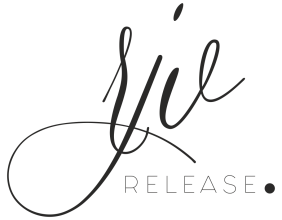 Dña. ......................................................................................Con NIF..................................................Autorizo a RJV Release S.L , con CIF  B26551374 a:Representarme y solicitar en mi nombre, el ejercicio de mis derechos de ACCESO,RECTIFICACIÓN, CANCELACIÓN U OPOSICIÓN, al amparo de lo reconocidoen la Ley Orgánica 15/1999, de 13 de diciembre, de Protección de Datos de CarácterPersonal y su Reglamento de Desarrollo, Real Decreto 1720/2007 de 21 dediciembre.Solicitar la información y documentación que de mi persona conste en cualquierfichero, público o privado y a emprender las acciones legales que se considerenoportunas en mi nombre.A representarme ante cualquier negociación de deuda.Así mismo, queda autorizado como representante legal ante la Agencia Española deProtección de Datos o cualquier otro organismo para efectuar las acciones necesarias,tendentes a la satisfacción de mis derechos, y...A envíar y recibir la documentación necesaria, en mi nombre, que durante ésteproceso fuese necesaria.Y para que así conste, firmoen..................................................a..........de...............................de....................Firmado el Representado:                                     Firmado el Representante:(Adjunto copia de NIF)